Положениео районном центре по работе с одаренными детьмиНастоящее положение регламентирует статус и деятельность районного центра по работе с одаренными детьми управления образованием администрации Шушенского района (по согласованию) (далее – Центр по работе с одаренными детьми).Раздел 1.  Общие положения.1.1.	Центр является структурным подразделением–филиалом муниципального бюджетного образовательного учреждения «Центр туризма, краеведения и экскурсий».1.2.	В своей деятельности Центр по работе с одаренными детьми руководствуется законодательством Российской Федерации и Красноярского края, Положением о краевом ресурсном центре по работе с одаренными детьми краевого государственного автономного учреждения дополнительного профессионального образования «Красноярский краевой институт повышения квалификации и профессиональной переподготовки работников образования», Положением о межрайонном ресурсном центре по работе с одаренными детьми, действует на основании положения о Центре по работе с одаренными детьми, во взаимодействии с образовательными образовательными учреждениями Шушенского района, учреждениями южного округа Красноярского края.Раздел 2.  Основные цели и задачи деятельностиЦентра по работе с одаренными детьми.2.1. Информационно-методическое, организационно - управленческое сопровождение функционирования многоуровневой системы, обеспечивающей выявление, сопровождение и поддержку талантливых и одаренных детей на территории Шушенского района Красноярского края, обеспечивающее вариативный и общедоступный характер этого функционирования.2.2. Организация информационной-методической поддержки, создание методических и управленческих условий для профессионального развития педагогов, работающих с талантливыми и одаренными детьми. 2.3. Обновление, сопровождение базы данных «Одаренные дети Красноярья» на уровне  районного Центра по работе с одаренными детьми (далее – районный уровень).2.3.1. После проведения мероприятий районного уровня, участия в мероприятиях регионального (краевого) уровней любого направления (интеллектуальное, спортивное, творческое) специалисты районного Центра по работе с одаренными детьми вносят  данные о прошедшем мероприятии и об уровне участия ребенка в нем (участник, лауреат, победитель) в карточку ребенка, проживающего и обучающегося в образовательных учреждениях Шушенского района.2.3.2. Ответственные по работе с одаренными детьми образовательных учреждений Шушенского района обеспечивают    проведение    регулярного контроля целостности, полноты и  непротиворечивости  данных детей, внесенных в базу данных,  для чего обязаны:не  реже  одного раза в месяц осуществлять  контрольную  проверку базы данных на предмет обнаружения дефектных записей (незаполненных,  имеющих неразрешенные внешние  ссылки,  с ошибочно или некорректно введенными значениями полей,  дублирующих друг друга записей,  описывающих  одно и то же мероприятие);в  случае  обнаружения  дефектных  записей   организовывать  редактирование ошибочных записей в установленные сроки;до 20 числа каждого месяца составлять перечень мероприятий  для одаренных детей, которые будут проводиться по всем направлениям (интеллектуальное, спортивное, творческое);запрашивать необходимую информацию о мероприятии с учреждений и организаций, ответственных за проведение мероприятия. 2.4. Разработка методических материалов, позволяющих педагогическим и управленческим кадрам, обеспечивающим работу с одарёнными детьми увеличить эффективность и результативность своей деятельности. 2.5. Разработка и проведение мероприятий, направленных на повышение квалификации для педагогических кадров, обеспечивающих работу с одарёнными детьми.Раздел 3.  Функции Центра по работе с одаренными детьми.3.1. Сбор, систематизация и изучение нормативных документов по работе с талантливыми и одаренными детьми (законов Российской Федерации и Красноярского края, постановлений Правительства Российской Федерации, приказов, рекомендаций министерства образования Красноярского края, федеральных и краевых программ, краевого и межрайонного ресурсного центров по работе с одаренными детьми). Оказание информационной помощи общеобразовательным организациям по вопросам нормативно-правового обеспечения работы с талантливыми и одаренными детьми. 3.2. Информационно-методическое сопровождение районных мероприятий, предназначенных для талантливых и одаренных детей (круглогодичные школы интеллектуального роста, форумы, олимпиады, иные мероприятия, предполагающие образовательное сопровождение, образовательную поддержку одарённых детей, организацию для них возможности проявить, и продемонстрировать свои способности в режиме презентации результатов, состязаний). 3.3. Проведение мониторинга эффективности реализации образовательных программ круглогодичных школ интеллектуального роста для одаренных детей.3.4. Информационно-методическое сопровождение деятельности образовательных учреждений района, работающих с одаренными детьми и общеобразовательных организаций, 3.5. Организация и проведение обучающих семинаров, мастер-классов, круглых столов, лекториев, вебинаров для педагогических работников по вопросам выявления, развития и сопровождения одаренных детей. 3.6. Информирование межрайонного ресурсного центра по работе с одаренными детьми о проведенных мероприятиях.3.7. Подготовка, в соответствии с официальными запросами, информации из базы данных «Одаренные дети Красноярья», необходимой для отбора детей на краевые, районные мероприятия, летние смены. 3.8. Сопровождение деятельности  практик работы с одарёнными детьми с целью распространения и оформления лучшего опыта педагогического сопровождения, образовательной поддержки одарённости: разработка, публикация, распространение научно-методических материалов, посвящённых вопросам выявления, оформление, развитие и сопровождение, одарённости школьников как комплекса выдающихся качеств, мотивация рекордных образовательных траекторий; подготовка содержания для информационных и телевизионных сюжетов, освещающих деятельность работы с одаренными детьми. 3.9. Контроль над реализацией системы мер по развитию олимпиадного движения школьников в южном округе Красноярского края как формы и инструмента выявления, сопровождения, поддержки, развития мотивации познавательной деятельности школьников и соответствующих ей компетентностей. Раздел 4. Права.Для осуществления своих функций Центр по работе с одаренными детьми имеет право: 4.1. Разрабатывать и вносить на рассмотрение в межрайонный ресурсный центр по работе с одаренными детьми проекты распорядительных документов, приказов, другой документации в пределах компетентности. 4.2. Подавать заявки на обеспечение различных работ, проводимых Центром. 4.3. Взаимодействовать с внешними организациями по вопросам, входящим в компетенцию Центра, связанным с решением Центром своих целей и задач, осуществлением своих функций. 4.4. Участвовать в семинарах, конференциях, иных научно- методических мероприятиях, посвящённых вопросам организации работы с одаренными детьми. 4.5. Повышать профессиональный уровень сотрудников Центра посредством обучения в мероприятиях и программах специализированных учебных организаций. 4.6. Принимать участие в проектах и программах, реализуемых краевым ресурсным центром по работе с одаренными детьми.4.7. Участвовать во внебюджетной деятельности Управления образования администрации Шушенского района с мероприятиями, проектами, программами, связанными с вопросами работы с одарёнными детьми.Раздел 5.  Организационная структура.5.1. Центр подчиняется руководителю управления образованием администрации Шушенского района, начальнику общего, дошкольного и дополнительного образования детей управления образованием Шушенского раойна. 5.2. Структура и штат Центра по работе с одаренным и детьми (Приложение №1) формируются с учетом объемов и особенностей работы Центра по работе с одаренными детьми и утверждаются руководителем управления образованием.5.3. Центр возглавляет руководитель районного Центра по работе с одаренными детьми, назначаемый руководителем управления образованием. из числа высококвалифицированных работников, имеющих высшее педагогическое образование и значительный опыт практической деятельности в сфере образования. 5.4. Руководитель районного Центра по работе с одаренными детьми: -     планирует и организует деятельность Центра; - осуществляет контроль исполнения сотрудниками Центра должностных обязанностей, должностных регламентов, индивидуальных планов работы, а также соблюдения ими служебной дисциплины, правил внутреннего (служебного) распорядка; - отчитывается о деятельности Центра перед межрайонным  ресурсным центром по работе с одаренными детьми. 5.5. Руководитель межрайонного ресурсного центра несёт персональную ответственность за соответствие деятельности Центра установленным нормам, результативное выполнение Центром принятых и согласованных планов работы.Раздел 6.  Контроль и ответственность.6.1. Сотрудники Центра в своей работе руководствуются действующим законодательством Российской Федерации, законами Красноярского края, указами и распоряжениями Губернатора края, постановлениями и распоряжениями Правительства Красноярского края, приказами министерства образования Красноярского края, Положением о краевом ресурсном центре по работе с одаренными детьми краевого государственного автономного учреждения дополнительного профессионального образования «Красноярский краевой институт повышения квалификации и профессиональной переподготовки работников образования», настоящим положением, должностными инструкциями, приказами и распоряжениями руководителя управления образованием. 6.2. Центр несет коллективную ответственность за качество и своевременность решения поставленных перед Центром задач, предусмотренных Положением о краевом ресурсном центре по работе с одаренными детьми краевого государственного автономного учреждения дополнительного профессионального образования «Красноярский краевой институт повышения квалификации и профессиональной переподготовки работников образования», настоящим Положением и должностными инструкциями. 6.3. Сотрудники Центра несут индивидуальную ответственность за соблюдение трудовой дисциплины, качество и своевременность решения поставленных перед ними задач, Положением о краевом ресурсном центре по работе с одаренными детьми краевого государственного автономного учреждения дополнительного профессионального образования «Красноярский краевой институт повышения квалификации и профессиональной переподготовки работников образования» настоящим положением и должностными инструкциями.Раздел 7.  Результаты деятельности Центра.7.1. Результаты деятельности Центра на ближайший отчётный период определяются и вменяются государственным заданием к деятельности Центра, соответствующим мероприятиям Государственной программы Красноярского края «Развитие образования» в рамках выделенных полномочий в соответствии с целевыми показателями, содержательно связанным с целями, задачами, функциями Центра. 7.2. В качестве основных показателей результативности деятельности Центра могут рассматриваться измеримые данные о выполнении Центром вменённых ему функций, в том числе: - регулярное обновление страницы сайта Управления образованием в разделе  «Одаренные дети»;- регулярное, точное обновление базы данных «Одаренные дети Красноярья»; - регулярное обеспечение специалистов образовательных организаций методическими материалами по профилю деятельности Центра, отвечающими интересам и потребностям данных специалистов; - реализация образовательных программ круглогодичных школ интеллектуального роста для одаренных детей; -  проведение мониторинга результативности реализации программ; - проведение для педагогов, работающих с одаренными детьми  семинаров, мастер-классов, круглых столов, лекториев; - подготовка и публикация научно-методических материалов по профилю деятельности Центра; - своевременные, полные, точные, содержательные, практически применимые ответы на вопросы/запросы и обращения граждан. 7.3. Точные численные показатели результативности деятельности Центра определяются нормативными документами, обуславливающими реализацию конкретных вменённых функций Центра. 7.4. Типы показателей результативности деятельности Центра могут изменяться в соответствии с изменением конкретного содержания государственного задания к деятельности Центра, с изменением  направлений его деятельности, с изменением состава и точных формулировок целей, задач, функций Центра.Раздел 8. Заключительные положения.8.1. Изменения, вносимые в Положение о Центре, утверждаются приказом руководителя управления образованием. Приложение №1к Положению о Центре по работе с одаренными детьмиШтатное расписание Центра по работе ас одаренными детьми.Для решения задач Центра по работе с одаренными детьми определены следующие штатные единицы: - Руководитель районного  центра по работе с одаренными детьми - 1 единица; - Методист по работе с интеллектуально одаренными детьми – 0,5 единиц;Итого:  1,5  штатных единицРассмотрено
на заседании Экспертного Советауправления образованиемадминистрации Шушенского района20.09.2018протокол № 12«Утверждаю»В.Ю. Киримов,
заместитель главы района  -руководитель управления образованием          ______________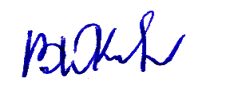 21.09.2018Введено в действие
приказом №  157 - одот 07.09.2018